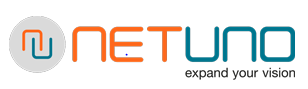 ZONA 41 ARTISTI E UNA POESIA  Doppio evento in anteprima nazionale a Milano, 28 e 30 novembre 2017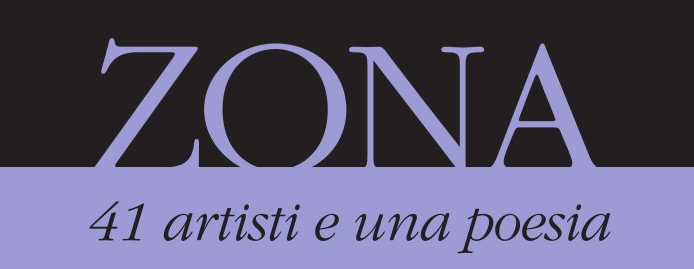  L’AGENZIA NET-UNO PRESENTA “ZONA”:UN LIBRO E UNA MOSTRA-EVENTOPER RENDERE OMAGGIO A GUILLAUME APOLLINAIRE Al via il primo appuntamento del 2017 firmato EMMEGI CONTEMPORARYMilano, Novembre 2017 – Milano si tinge di arte e cultura con “ZONA”, primo appuntamento del 2017 che dà il via all’annuale ciclo di eventi artistici firmati EMMEGI CONTEMPORARY e ideati dall’agenzia di comunicazione integrata Net-Uno. Si tratta di un evento che nasce come omaggio alla poliedrica figura di Guillaume Apollinaire e che si snoda in due momenti fondamentali, strettamente connessi, in assoluta anteprima nazionale: la presentazione di un libro e una mostra che vede coinvolti artisti del calibro diMassimiliano Alioto, Arcangelo, Dario Arcidiacono, Agostino Arrivabene, Mirko Baricchi, Matteo Bergamasco, Francesco Bertola, Andrea Bianconi, Giuseppe Bombaci, Davide Bramante, Pietro Capogrosso, Linda Carrara, Anna Caruso, Tiziana Cera Rosco, Michele Chiossi, Marco Cingolani, Alice Colombo, Kalina Danailova, Loris Di Falco, Lorenzo Di Lucido, Marco Fantini, Tamara Ferioli,  Giovanni Frangi, Gian Piero Gasparini, Julia Krahn, Cristina Lefter, Paolo Maggis, Elena Monzo, Matteo Negri, Alessandro Papetti, Simone Pellegrini, Luca Pignatelli, Giusto Pilan, Annalisa Pirovano, Michael Rotondi, Nicola Samorì, Milena Sgambato, Giuseppe Veneziano, Dany Vescovi, Giulio Zanet, Claudia Zuriato.Emmegi Contemporary rappresenta non solo l’anima artistica di Emmegi Group - di cui l’agenzia Net-uno fa parte -  ma anche un percorso a cadenza annuale caratterizzato di volta in volta da eventi che avranno la prerogativa di far vivere l’arte in modo immersivo, per riflettere su determinati tema e personaggi di rilievo, attraverso la rilettura di più artisti, in un fiorire di nuovi linguaggi espressivi e tecniche sperimentali.L’evento ZONA ci riporta idealmente indietro nel tempo, al 9 novembre 1918 quando Apollinaire - poeta, drammaturgo, scrittore e critico d’arte francese – muore a Parigi, consegnando alla storia due capolavori: la raccolta di scritti “Calligrammes” e la raccolta di poesie “Alcools”, inserita da ‘Le Monde’ tra i 100 libri più belli del mondo.“Zona” è la poesia che apre la raccolta “Alcools” ed è considerata un vero e proprio ‘poema urbano’ che a sua volta ispirerà in particolar modo il cubismo.Anticipando di un anno le celebrazioni del centenario della morte di Apollinaire, l’agenzia Net-Uno si è pertanto resa promotrice di un’iniziativa che è un unicum nel suo genere: coinvolgere ben 41 artisti del panorama contemporaneo, italiano in primis, invitando ciascuno di essi a realizzare un’opera ispirata ad un verso a scelta tratto dalla poesia “Zona”. MARTEDì 28 novembre alle ore 18.30 presso la storica libreria Utopia (Via Marsala 2) si terrà la presentazione del libro “ZONA”, che include l’omonima poesia e le 41 opere che a distanza di due giorni potranno essere ammirati in occasione di una mostra-evento creata ad hoc. Il libro “ZONA” nasce da un’idea dell’artista milanese Loris Di Falco. Alla presentazione saranno presenti anche il Prof. Marco Meneguzzo e il critico d’arte Sergio Mandelli.GIOVEDì 30 novembre dalle ore 18.30 presso lo Spazio Bigli (Via Bigli 11/a) saranno invece visibili per una sola giornata le 41 opere appositamente realizzate per l’evento in un clima di festa sotto il segno di arte e cultura ai massimi livelli, con Cocktail Party serale. Il tutto alla presenza dei 41 autori e dell’attore Marco Alberghini, che reciterà la poesia ZONA.***EMMEGI CONTEMPORARY Emmegi Contemporary è l’anima artistica di Emmegi Group ed è anche il nome di un ciclo di eventi d’arte contemporanea, che si presenta al pubblico con la sua prima edizione “ZONA”, confermando così la sua spiccata identità artistica. Tutti gli eventi avranno la prerogativa di far vivere l’arte in modo immersivo, attraverso un filo conduttore che trasforma l’intero ciclo in un nuovo concetto di “opera omnia a più autori”. Una vera occasione per riflettere su un tema, attraverso la rilettura di più artisti. In questo modo Emmegi Contemporary si prefigge di proporre opere che possano soddisfare i gusti di tutti i partecipanti, andando alla ricerca di movimenti e tendenze ben vive nel presente, caratterizzate da lavori prodotti con tecniche e linguaggi interdipendenti, tra il fiorire di ricerche artistiche basate su una continua sperimentazione e l’utilizzo di nuovi materiali www.emmegigroup.eu/contemporary/NET-UNO Net-Uno è un’agenzia di comunicazione integrata, volta alla creazione di identità caratterizzanti, che si distingue per la sua inequivocabile vocazione artistica. È costituita da un team di professionisti di indiscussa esperienza, con la voglia di arricchire il proprio spirito, anche solo per il piacere di conoscere. Net-Uno è in grado di progettare percorsi policromi che si snodano tra tutti i mezzi di comunicazione, adeguandone il linguaggio e lo stile nel rispetto del posizionamento del brand, per un piano di azione coordinato. Tutto è mosso dalla curiosità, dalla sete di conoscere, di scoprire e dalla passione d’inventare! Questo è l’ingrediente distintivo, è l’essenza di una buona comunicazione, è l’innesto di una nuova idea e il contributo fondamentale per l’innovazione. www.net-uno.eu Per ulteriori informazioni UFFICIO STAMPA Giordana Sapienza  Mob: +39 342 8538791 - Email: sapienza@net-uno.eu 